Шестое  задание по робототехнике Мы познакомились с теорией движения робота по линии с  одним и с двумя датчиками света.  Всё это надо испытывать на реальном роботе.Поздравляю Вас!  все датчики мы прошли, самый сложный - теоретически. Дальше по программе идёт «Самостоятельное проектирование, создание роботов», что включает в себя сборка по инструкции любых моделей или создание собственных проектов из лего.Творите, придумывайте…, а я буду давать  небольшие задания на сборку конструкций.Немного повторения.  Три рода рычагов и их применениеhttps://youtu.be/5B0ShE0mdTAhttps://youtu.be/KdN4I83tRe0 рычагом первого рода являются весыВы знаете, откуда к нам пришли весы, кто их придумал? Хотите узнать?Весы изобрели древние торговцы. Народы с глубокой древности обменивались друг с другом разным товаром. У одних была соль, а другие умели делать красивые стеклянные вазы. У третьих было много скота, но не было шелковых тканей. Люди торговали друг с другом тем, что у них было в избытке. Чтобы обмен товаром был равноценный, люди придумали весы.Первоначально весы использовались не для взвешивания товаров, а для взвешивания денег. На одну чашу весов клали гири с изображением товара, который покупали или продавали, а на другую кусок серебра или золота. Так определяли стоимость товара.Предлагаю вам сконструировать свою модель весов из лего и, или подручного материалаНапример такие: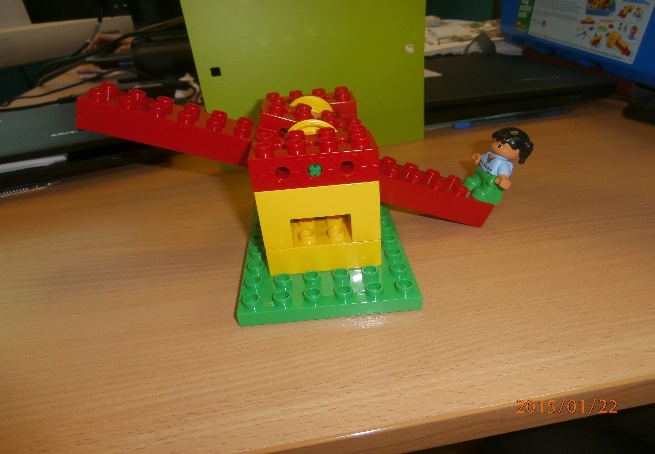 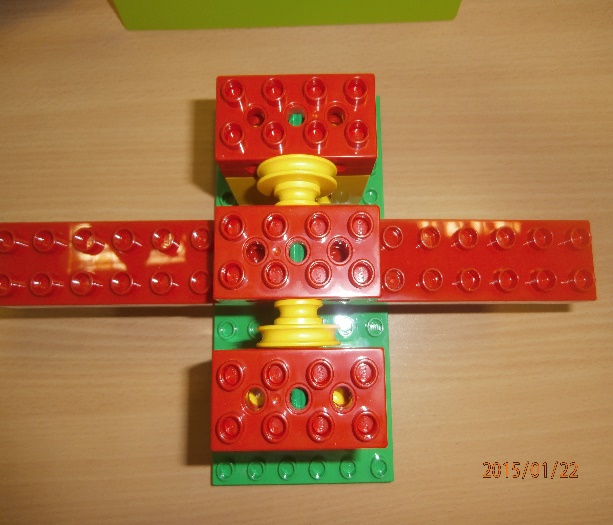 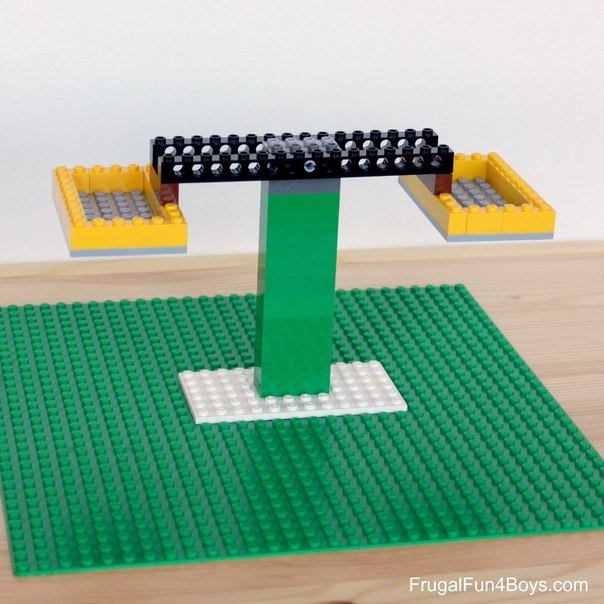 https://youtu.be/qL-eMTWHqUk https://youtu.be/OOjUD_uxP7M https://youtu.be/3cjC_YP29pMЗдесь про рычаги и дополнительные задания.https://pikabu.ru/story/ryad_konspektov_po_prostyim_mekhanizmam_ryichag_4555978Продолжение следует.С уважением, Петрова Е.А.